Разработка урока окружающего мира с использованием технологии «P.M.I»Тема : «Человек – разумное существо». 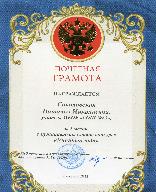 Н.Н. Соколовская,учитель начальных классов, руководитель МО Цель: систематизировать знания учащихся о природе,  выявить признаки, объединяющие человека и животного, и признаки, отличающие человека от животных, выделять поступки, свойственные разумному существу.Планируемые результаты:Освоение предметных знаний:Знать особенностей человека как разумного существаОбъяснять роль человека как разумного существа в окружающем миреОбсуждать в группах и объяснять правила поведения в различных ситуацияхМетапредметными результатами  является формирование следующих универсальных учебных действий (УУД). Личностных:В предложенных ситуациях отмечать и объяснять конкретные поступки, которые можно оценить как хорошие или плохие с позиции общечеловеческих нравственных ценностей.В предложенных ситуациях, опираясь на общие для всех простые правила поведения, делать выбор, как поступитьРегулятивных:Учиться работать по предложенному плану.Учиться высказывать свое предположение, незаметно включиться в процесс обсуждения, построение активного высказывания,  Учиться совместно давать эмоциональную оценку деятельности группы, оценивание себя на уроке. Познавательных:Сравнивать и группировать предметы и их образы.Находить ответы на вопросы, используя учебник, свой жизненный опыт и информацию, полученную на уроке.Делать выводы в результате совместной работы всего класса.Коммуникативных:Высказывать свою мысль в устной речиСлушать и понимать речь других.Совместно договариваться о правилах  работы  и поведения 
Учиться выполнять различные роли в группе (лидера, исполнителя, критика).Формирование ИКТ-компетентности:Знакомство с возможностями интерактивной доски для использования в обучении, соблюдая требования СанПиНов – 10-15 минут.Использовались фронтальная и  групповая работа на основе метода «Шесть шляп мышления».Орг.момент.- Здравствуйте, ребята! Давайте знакомиться. Меня зовут Наталья Николаевна. И сегодняшний урок проведу у вас я. Давайте улыбнемся, пожелаем друг другу удачи. На нашем уроке присутствуют гости. Повернитесь к ним лицом и поздоровайтесь. Тихонько садитесь. - Внимание, проверь, дружок,Готов ли ты начать урок.Все ль на месте, все ль в порядкеРучка, книжка и тетрадка? 2. Актуализация знаний и постановка проблемы. Формулирование темы урока.Звучит аудиоролик «Звуки леса».- Что вы услышали? ( пение птиц, дождь, рык зверей). Все это можно назвать – звуки природы. Сегодня мы совершим небольшое путешествие в мир живой природы. Но чтобы не помешать его обитателям,  мы наденем  волшебные шляпки. Посмотрите, сколько их. Все они разные, у каждой из них своя роль. Мы будем надевать их по одной, в зависимости от ситуации. Сначала мы наденем белую  - она похожа на чистый лист, на белое снежное поле, на котором хорошо заметен любой след.  Именно под ее полями мы вспомним то, что знаем, ответим на множество вопросов.Подумайте,  окружающий нас мир и природа – это одно и то же? (нет). Почему? Что такое природа? (потому, что условно все можно разделить на природу и то, что сделано руками человека).Что общего у комара и камня ? ( они относятся к природе)Чем отличаются? (комар относится к живой природе, а камень к неживой).На какие группы можно условно разделить всю природу? ( живую, неживую, силы природы).Что относится к силам природы? (ветер, солнечный свет, течение рек, ураганы…)Посмотрите на картинки. Чем похожи предметы? (все предметы относятся к живой природе). Докажите, что они живые.Что необходимо для жизни живым организмам?( свет, воздух, тепло, вода).Откуда они берут все необходимое для жизни? ( из природы).Являются ли живые организмы частью природы? ( да). Докажите. Распределите картинки  в три группы.  (животные, растения, грибы) Что у них общего? (корень, стебель, листья, зеленый цвет).А под знаком ? спряталось еще одно существо, может кто-то догадался, какое именно?...Давайте поищем информацию в учебнике на станице 70. Послушайте рассказ. (Учитель читает рассказ с остановками, давая возможность детям угадать о ком идет речь)А теперь вы догадались, кто спрятался за знаком ? Куда же отнести человека?  Кто догадался, какой будет тема нашего урока?3. Совместное открытие нового. Куда отнесли человека? (к животным) Почему? Все ли согласны с этим? Кто думает иначе?Чтобы ответить на этот вопрос, давайте понаблюдаем, какие общие черты есть у человека и животных? (чтение рассказа, 3-й абзац, стр.70) Найдите сходство между действиями людей и животных. Что еще их объединяет? (движение, питание, гигиена).Какой вывод можно сделать? (Человека можно отнести к животным). Согласны ли вы с этим?Но человек – особое существо.! - Что объединяет нас с животными, мы рассмотрели.Чем же мы отличается от животных? Давайте научимся различать эти особенности человека.Как животные понимают друг друга?А человек? (Люди разговаривают.)- Значит, ребята, у человека есть речь. Прикрепляю табличку со словом «Речь».Что помогает нам учиться? Вспомните тему: « Наши помощники». (Память и ум.)Значит, человек обладает разумом. Прикрепляю табличку со словом «Разум».Отгадайте загадку. У двух матерей по пяти сыновей. Что это за матери? (руки). Что сделано руками человека? Значит, человек трудится. Прикрепляю табличку со словом «Труд».Итак, кто же такой человек ? Какой можно сделать вывод?Человек – разумное существо. Он умеетГоворить. Думать. Мыслить. Трудиться. Создавать.Вывод: РАЗ ЧЕЛОВЕК РАЗУМНОЕ СУЩЕСТВО, ТО ВСЕ ЕГО ПОСТУПКИ ДОЛЖНЫ БЫТЬ ДОСТОЙНЫ ЧЕЛОВЕКА.4. Физминутка.Наденем шляпку красную и дадим волю чувствам и эмоциям. («Гном»).5. Первичное закрепление. Посмотрите, сколько информации новой мы узнали под полями белой шляпы. Человек разумное существо, а это значит, что и все его поступки должны быть разумными. Продолжим нашу работу под полями желтой шляпы. Желтый цвет – цвет солнышка, цвет добра и радости. Работая под полями желтой шляпы отметим положительные поступки человека. Поиграем в игру, которая называется «Золотой жетон.» Откройте учебник на стр.72. Найдите рисунки, на которых человек ведет себя как разумное существо? Поставьте рядом с картинкой знак «+». Работаем ровно 1 минуту. Как только вы закончите, обсудите свои варианты с членами своей команды. 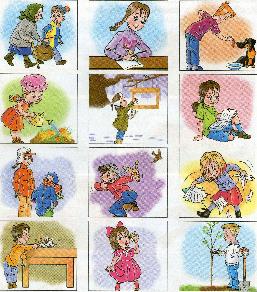 Проверка: представитель одной команды называет картинку, на которой поставил «+», остальные проверяют. Если остальные команды отметили этот же вариант, то слово переходит к представителям другой команды. А если у остальных команд выделенного варианта нет, то выступающая команда получает жетон. Выслушиваются ответы всех команд. Та, у кого больше – считается победителем в данной игре.А теперь наденем шляпу черную. Она строга и серьезна и позволит нам под ее полями увидеть все неразумные поступки человека. Найдите рисунки, на которых человек изображен как неразумное существо, отметьте их знаком «-«Проверка ведется также как и в предыдущем случае.6. Творческое задание. Самое время надеть шляпу зеленую. Зеленый цвет – цвет зелени, нового растения. Я предлагаю каждой группе под полями зеленой шляпы выполнить творческое задание.Итак, человек – разумное существо. Он отвечает за все живое и неживое на нашей планете.  Любой живой организм требует бережного отношения, с ним нельзя обращаться как с вещью, иначе ему станет плохо и он может погибнуть. Значит, человек еще умеет жалеть, помогать другим. Посмотрите на картинки у вас на партах. Отчего страдают все эти животные? Кто им сможет помочь? Как? Обсудите данные ситуации с друзьями, предложите свой выход. (Дети работают в группах 1-2 минуты, после чего заслушиваются варианты ответов каждой команды). 7. Итог.Шляпку синюю наденем и итоги подведем. Как себя вести мы будем, когда в лес с тобой пойдем.- Что нового узнали сегодня на уроке?  Какой вывод сделаем?- Давайте поблагодарим наши волшебные шляпки за то, что помогли нам попутешествовать в мире живых организмов. Оцените, пожалуйста, свою работу на уроке и работу своих товарищей.Перед вами рисунок шляпки. Если вам все понравилось, у вас хорошее настроение – раскрасьте шляпку в желтый цвет.Если вам было трудно, что-то у вас не получалось, и вам хочется  что-то исправить, раскрасьте шляпку в зеленый цвет.А если вам было скучно и неинтересно – в черный. Покажите, какое разноцветье у нас получилось! Спасибо всем за работу!